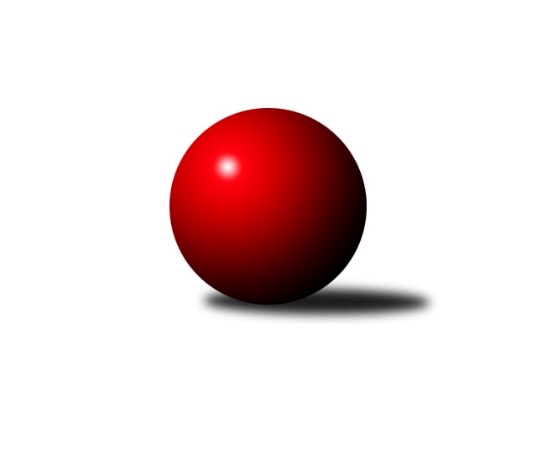 Č.8Ročník 2022/2023	11.11.2022Nejlepšího výkonu v tomto kole: 2665 dosáhlo družstvo: TJ Kunžak AJihočeský KP1 2022/2023Výsledky 8. kolaSouhrnný přehled výsledků:KK Hilton Sez. Ústí B	- TJ Sokol Písek A	2:6	2486:2581	5.0:7.0	11.11.KK Lokomotiva Tábor	- TJ Sokol Chotoviny B	5:3	2618:2588	7.5:4.5	11.11.TJ Kunžak A	- TJ Loko Č. Budějovice B	5:3	2665:2577	8.5:3.5	11.11.TJ Nová Ves u Č. B. A 	- KK Hilton Sez. Ústí A	0:8	2458:2561	5.0:7.0	11.11.TJ Dynamo Č. Budějovice A	- TJ Centropen Dačice E	3:5	2486:2490	6.0:6.0	11.11.TJ Sokol Nové Hrady A	- TJ Spartak Soběslav A	5:3	2551:2543	6.5:5.5	11.11.Tabulka družstev:	1.	KK Hilton Sez. Ústí A	8	7	0	1	47.5 : 16.5 	61.5 : 34.5 	 2567	14	2.	TJ Centropen Dačice E	8	6	1	1	40.5 : 23.5 	54.0 : 42.0 	 2618	13	3.	TJ Sokol Nové Hrady A	7	6	0	1	38.0 : 18.0 	51.0 : 33.0 	 2653	12	4.	TJ Nová Ves u Č. B. A	8	4	1	3	34.0 : 30.0 	57.0 : 39.0 	 2499	9	5.	TJ Dynamo Č. Budějovice A	8	4	1	3	31.0 : 33.0 	44.0 : 52.0 	 2475	9	6.	TJ Sokol Písek A	8	4	1	3	30.0 : 34.0 	46.5 : 49.5 	 2480	9	7.	TJ Loko Č. Budějovice B	8	3	1	4	32.5 : 31.5 	47.5 : 48.5 	 2515	7	8.	TJ Spartak Soběslav A	7	3	0	4	27.0 : 29.0 	38.0 : 46.0 	 2500	6	9.	TJ Kunžak A	7	2	0	5	22.5 : 33.5 	36.5 : 47.5 	 2675	4	10.	KK Lokomotiva Tábor	8	2	0	6	23.0 : 41.0 	46.5 : 49.5 	 2495	4	11.	KK Hilton Sez. Ústí B	7	1	1	5	22.0 : 34.0 	34.5 : 49.5 	 2511	3	12.	TJ Sokol Chotoviny B	8	1	0	7	20.0 : 44.0 	35.0 : 61.0 	 2481	2Podrobné výsledky kola:	 KK Hilton Sez. Ústí B	2486	2:6	2581	TJ Sokol Písek A	Jana Dvořáková	 	 206 	 196 		402 	 2:0 	 379 	 	195 	 184		Tomáš Brückler	Michal Hajný	 	 208 	 229 		437 	 1:1 	 430 	 	213 	 217		Marie Lukešová	David Štiller	 	 210 	 215 		425 	 1:1 	 448 	 	207 	 241		Alexandra Králová	Jiří Mára	 	 202 	 182 		384 	 0:2 	 420 	 	206 	 214		Drahomíra Nedomová	Pavel Blažek	 	 233 	 197 		430 	 1:1 	 432 	 	212 	 220		Petr Kolařík	Michal Klimeš	 	 204 	 204 		408 	 0:2 	 472 	 	245 	 227		Jitka Koreckározhodčí: Michal KlimešNejlepší výkon utkání: 472 - Jitka Korecká	 KK Lokomotiva Tábor	2618	5:3	2588	TJ Sokol Chotoviny B	Martin Jinda	 	 208 	 218 		426 	 2:0 	 391 	 	202 	 189		David Bartoň	Jolana Jelínková	 	 230 	 232 		462 	 2:0 	 412 	 	205 	 207		Alena Makovcová	Marie Myslivcová	 	 204 	 204 		408 	 0:2 	 468 	 	244 	 224		Lenka Křemenová	Vladimír Kučera	 	 243 	 249 		492 	 2:0 	 428 	 	214 	 214		Lenka Křemenová	Zdeněk Zeman	 	 192 	 216 		408 	 1:1 	 409 	 	208 	 201		Petr Křemen	Pavel Kořínek	 	 222 	 200 		422 	 0.5:1.5 	 480 	 	222 	 258		Gabriela Kozákovározhodčí: Zdeněk ZemanNejlepší výkon utkání: 492 - Vladimír Kučera	 TJ Kunžak A	2665	5:3	2577	TJ Loko Č. Budějovice B	Jiří Brát	 	 202 	 220 		422 	 1.5:0.5 	 418 	 	202 	 216		Michal Takács	Radek Hrůza	 	 228 	 234 		462 	 1:1 	 478 	 	254 	 224		Zdeňa Štruplová	Dana Kopečná	 	 213 	 213 		426 	 1:1 	 436 	 	227 	 209		Miroslava Vondrušová	Lukáš Brtník	 	 246 	 231 		477 	 2:0 	 406 	 	196 	 210		Jiří Douda	Michal Horák	 	 244 	 231 		475 	 2:0 	 421 	 	226 	 195		Tomáš Reban	Pavel Jirků	 	 222 	 181 		403 	 1:1 	 418 	 	217 	 201		Veronika Kulovározhodčí: Lukáš BrtníkNejlepší výkon utkání: 478 - Zdeňa Štruplová	 TJ Nová Ves u Č. B. A 	2458	0:8	2561	KK Hilton Sez. Ústí A	Jiří Pokorný	 	 215 	 205 		420 	 1:1 	 430 	 	208 	 222		Petr Chval	Dobroslava Procházková	 	 196 	 188 		384 	 1:1 	 407 	 	191 	 216		Dušan Lanžhotský	Libor Doubek	 	 188 	 215 		403 	 0.5:1.5 	 413 	 	198 	 215		Jan Švarc	Jan Tesař	 	 199 	 208 		407 	 0.5:1.5 	 440 	 	232 	 208		Michal Mikuláštík	Ilona Hanáková	 	 224 	 200 		424 	 1:1 	 427 	 	212 	 215		Pavel Vrbík	Martin Vašíček	 	 225 	 195 		420 	 1:1 	 444 	 	219 	 225		Dušan Jelínekrozhodčí: Dobroslava ProcházkováNejlepší výkon utkání: 444 - Dušan Jelínek	 TJ Dynamo Č. Budějovice A	2486	3:5	2490	TJ Centropen Dačice E	Vít Šebestík	 	 205 	 221 		426 	 1:1 	 398 	 	207 	 191		Jiří Malínek	Patrik Postl	 	 201 	 200 		401 	 1:1 	 424 	 	231 	 193		Daniel Kovář	Lukáš Chmel	 	 200 	 205 		405 	 0:2 	 429 	 	208 	 221		Miroslav Kolář	Miroslav Kraus	 	 203 	 200 		403 	 1:1 	 394 	 	171 	 223		Zuzana Klivanová	Vít Ondřich	 	 204 	 214 		418 	 2:0 	 385 	 	192 	 193		Miloš Křížek	Jakub Kožich	 	 207 	 226 		433 	 1:1 	 460 	 	244 	 216		Stanislav Dvořákrozhodčí: František ŠlapákNejlepší výkon utkání: 460 - Stanislav Dvořák	 TJ Sokol Nové Hrady A	2551	5:3	2543	TJ Spartak Soběslav A	Tomáš Balko	 	 234 	 212 		446 	 2:0 	 413 	 	208 	 205		Alena Dudová	Stanislava Hladká	 	 217 	 237 		454 	 2:0 	 374 	 	170 	 204		Jaroslav Chalaš	Milan Bedri	 	 204 	 206 		410 	 0.5:1.5 	 419 	 	204 	 215		Vlastimil Šlajs	Vojtěch Kříha	 	 213 	 235 		448 	 2:0 	 421 	 	198 	 223		Luboš Přibyl	Jiří Konárek	 	 174 	 185 		359 	 0:2 	 440 	 	219 	 221		Jan Štefan	Michal Kanděra	 	 217 	 217 		434 	 0:2 	 476 	 	234 	 242		Jindřich Kopicrozhodčí: Stanislav SladkýNejlepší výkon utkání: 476 - Jindřich KopicPořadí jednotlivců:	jméno hráče	družstvo	celkem	plné	dorážka	chyby	poměr kuž.	Maximum	1.	Jiří Brát 	TJ Kunžak A	464.80	306.1	158.7	5.1	3/3	(507)	2.	Stanislav Dvořák 	TJ Centropen Dačice E	460.17	307.9	152.2	5.3	6/6	(506)	3.	Michal Horák 	TJ Kunžak A	452.60	309.5	143.1	6.2	3/3	(475)	4.	Miroslav Kolář 	TJ Centropen Dačice E	451.25	305.2	146.1	4.8	6/6	(499)	5.	Michal Kanděra 	TJ Sokol Nové Hrady A	451.00	306.2	144.8	4.4	3/3	(482)	6.	Jiří Jelínek 	TJ Sokol Nové Hrady A	450.25	316.4	133.8	6.8	3/3	(487)	7.	Vladimír Kučera 	KK Lokomotiva Tábor	449.65	306.5	143.2	4.0	5/5	(512)	8.	Stanislava Hladká 	TJ Sokol Nové Hrady A	448.87	306.5	142.3	4.0	3/3	(462)	9.	Michal Mikuláštík 	KK Hilton Sez. Ústí A	445.25	296.9	148.4	5.1	2/3	(462)	10.	Lukáš Brtník 	TJ Kunžak A	445.00	308.2	136.8	7.2	2/3	(477)	11.	Jakub Kožich 	TJ Dynamo Č. Budějovice A	444.31	291.3	153.0	2.3	4/4	(469)	12.	Petr Chval 	KK Hilton Sez. Ústí A	443.73	289.7	154.0	2.7	3/3	(507)	13.	Jiří Konárek 	TJ Sokol Nové Hrady A	442.75	303.3	139.4	6.4	3/3	(469)	14.	Martin Vašíček 	TJ Nová Ves u Č. B. A 	441.15	290.8	150.4	2.5	4/4	(451)	15.	Marie Lukešová 	TJ Sokol Písek A	440.00	299.8	140.3	6.8	4/6	(494)	16.	Tomáš Balko 	TJ Sokol Nové Hrady A	439.50	309.5	130.0	8.5	2/3	(446)	17.	Pavel Vrbík 	KK Hilton Sez. Ústí A	439.17	297.3	141.8	2.8	3/3	(485)	18.	Pavel Jirků 	TJ Kunžak A	439.00	307.5	131.5	8.3	3/3	(477)	19.	Miloš Křížek 	TJ Centropen Dačice E	438.33	297.9	140.4	4.0	6/6	(491)	20.	Dana Kopečná 	TJ Kunžak A	437.87	306.2	131.7	5.9	3/3	(448)	21.	Radek Hrůza 	TJ Kunžak A	436.80	302.8	134.0	7.4	3/3	(462)	22.	Jan Štefan 	TJ Spartak Soběslav A	436.07	294.9	141.1	2.7	5/5	(446)	23.	Jan Švarc 	KK Hilton Sez. Ústí A	432.75	289.6	143.1	5.3	2/3	(494)	24.	Jiří Malínek 	TJ Centropen Dačice E	432.17	295.6	136.6	7.9	6/6	(479)	25.	Jakub Vaniš 	KK Hilton Sez. Ústí A	431.75	294.8	137.0	3.8	2/3	(517)	26.	Milada Šafránková 	TJ Loko Č. Budějovice B	431.69	295.9	135.8	4.9	4/5	(477)	27.	Dušan Jelínek 	KK Hilton Sez. Ústí A	430.87	296.6	134.3	5.8	3/3	(455)	28.	Ilona Hanáková 	TJ Nová Ves u Č. B. A 	430.25	290.3	140.0	4.6	4/4	(449)	29.	Miloš Mikulaštík 	KK Hilton Sez. Ústí B	430.25	301.3	129.0	5.8	4/5	(444)	30.	Pavel Blažek 	KK Hilton Sez. Ústí B	429.70	289.8	139.9	5.4	5/5	(447)	31.	Zdeněk Zeman 	KK Lokomotiva Tábor	429.25	289.9	139.4	4.2	5/5	(483)	32.	Vlastimil Šlajs 	TJ Spartak Soběslav A	428.73	289.6	139.1	6.7	5/5	(471)	33.	Michal Hajný 	KK Hilton Sez. Ústí B	428.67	293.4	135.3	6.5	5/5	(471)	34.	Zdeňa Štruplová 	TJ Loko Č. Budějovice B	428.00	294.3	133.8	8.3	4/5	(478)	35.	Michal Klimeš 	KK Hilton Sez. Ústí B	427.80	294.1	133.7	6.2	5/5	(450)	36.	Milan Bedri 	TJ Sokol Nové Hrady A	427.67	299.1	128.6	5.5	3/3	(463)	37.	Tomáš Reban 	TJ Loko Č. Budějovice B	427.47	294.9	132.6	6.5	5/5	(463)	38.	Jitka Korecká 	TJ Sokol Písek A	426.38	297.8	128.6	4.1	4/6	(472)	39.	Vojtěch Kříha 	TJ Sokol Nové Hrady A	425.88	292.3	133.6	3.0	2/3	(448)	40.	Petr Kolařík 	TJ Sokol Písek A	424.00	299.4	124.6	9.5	6/6	(464)	41.	David Bartoň 	TJ Sokol Chotoviny B	422.78	292.7	130.1	5.4	6/6	(466)	42.	Lenka Křemenová 	TJ Sokol Chotoviny B	422.50	294.4	128.1	7.3	6/6	(468)	43.	Alexandra Králová 	TJ Sokol Písek A	422.40	288.9	133.5	6.7	5/6	(462)	44.	Veronika Kulová 	TJ Loko Č. Budějovice B	421.92	294.5	127.4	6.0	4/5	(454)	45.	Lenka Křemenová 	TJ Sokol Chotoviny B	421.56	286.1	135.5	5.9	6/6	(459)	46.	Miroslava Vondrušová 	TJ Loko Č. Budějovice B	420.58	290.7	129.9	8.3	4/5	(441)	47.	Jiří Pokorný 	TJ Nová Ves u Č. B. A 	420.40	289.1	131.3	6.3	4/4	(456)	48.	Zuzana Klivanová 	TJ Centropen Dačice E	420.13	286.0	134.1	6.1	5/6	(449)	49.	Alena Dudová 	TJ Spartak Soběslav A	418.73	294.5	124.2	7.2	5/5	(436)	50.	Kristýna Nováková 	TJ Dynamo Č. Budějovice A	418.33	297.7	120.7	8.3	3/4	(452)	51.	Vít Beranovský 	TJ Centropen Dačice E	416.63	297.9	118.8	11.8	4/6	(440)	52.	Jiří Mára 	KK Hilton Sez. Ústí B	416.42	284.5	131.9	8.0	4/5	(462)	53.	Jindřich Kopic 	TJ Spartak Soběslav A	416.20	289.1	127.1	7.5	5/5	(476)	54.	Jozef Jakubčík 	KK Hilton Sez. Ústí A	414.75	288.0	126.8	9.5	2/3	(449)	55.	Martin Jinda 	KK Lokomotiva Tábor	414.45	284.8	129.7	5.9	5/5	(461)	56.	Patrik Postl 	TJ Dynamo Č. Budějovice A	413.75	278.6	135.2	3.5	3/4	(449)	57.	Petra Hodoušková 	KK Lokomotiva Tábor	413.00	293.5	119.5	11.3	4/5	(443)	58.	Dušan Lanžhotský 	KK Hilton Sez. Ústí A	411.00	288.7	122.3	6.7	3/3	(479)	59.	Vít Šebestík 	TJ Dynamo Č. Budějovice A	410.25	282.3	127.9	7.3	4/4	(438)	60.	Michal Takács 	TJ Loko Č. Budějovice B	410.08	292.3	117.8	9.4	4/5	(426)	61.	Pavel Jesenič 	TJ Nová Ves u Č. B. A 	409.56	280.3	129.3	5.5	4/4	(450)	62.	Libor Doubek 	TJ Nová Ves u Č. B. A 	409.05	287.8	121.3	8.3	4/4	(455)	63.	Tomáš Brückler 	TJ Sokol Písek A	408.50	286.1	122.4	8.5	6/6	(425)	64.	Jiří Douda 	TJ Loko Č. Budějovice B	408.31	292.4	115.9	7.5	4/5	(432)	65.	Vít Ondřich 	TJ Dynamo Č. Budějovice A	407.78	288.4	119.3	6.7	3/4	(441)	66.	Martina Křemenová 	TJ Sokol Chotoviny B	405.75	287.5	118.3	8.1	4/6	(439)	67.	Luboš Přibyl 	TJ Spartak Soběslav A	404.90	284.0	120.9	10.9	5/5	(423)	68.	Jana Dvořáková 	KK Hilton Sez. Ústí B	404.58	284.7	119.9	7.8	4/5	(434)	69.	Lukáš Chmel 	TJ Dynamo Č. Budějovice A	403.00	286.6	116.4	8.6	4/4	(426)	70.	Drahomíra Nedomová 	TJ Sokol Písek A	401.75	292.7	109.1	8.8	6/6	(433)	71.	Petr Křemen 	TJ Sokol Chotoviny B	401.58	284.1	117.5	10.5	6/6	(442)	72.	Jaroslav Chalaš 	TJ Spartak Soběslav A	400.20	285.5	114.7	7.9	5/5	(425)	73.	Pavel Kořínek 	KK Lokomotiva Tábor	399.85	283.1	116.8	9.7	5/5	(466)	74.	Alena Makovcová 	TJ Sokol Chotoviny B	397.06	285.0	112.1	8.7	6/6	(441)	75.	Dobroslava Procházková 	TJ Nová Ves u Č. B. A 	388.31	276.9	111.4	10.6	4/4	(412)	76.	Miroslav Kraus 	TJ Dynamo Č. Budějovice A	385.17	286.5	98.7	12.4	4/4	(451)	77.	Petr Zítek 	TJ Sokol Písek A	383.75	269.0	114.8	11.5	4/6	(437)		Karel Hanzal 	TJ Kunžak A	443.00	291.0	152.0	10.0	1/3	(443)		Tereza Kříhová 	TJ Sokol Nové Hrady A	437.50	304.5	133.0	5.5	1/3	(439)		Iveta Kabelková 	TJ Centropen Dačice E	437.00	304.0	133.0	7.5	1/6	(440)		Gabriela Kozáková 	TJ Sokol Chotoviny B	435.33	307.7	127.7	8.0	3/6	(480)		Daniel Kovář 	TJ Centropen Dačice E	428.00	286.5	141.5	6.0	2/6	(432)		Karel Vlášek 	TJ Loko Č. Budějovice B	428.00	315.0	113.0	5.0	1/5	(428)		Michal Nový 	TJ Sokol Chotoviny B	422.00	296.0	126.0	14.0	1/6	(422)		Vladislav Papáček 	TJ Sokol Písek A	421.00	287.0	134.0	10.0	1/6	(421)		Milena Šebestová 	TJ Sokol Nové Hrady A	420.00	289.0	131.0	4.0	1/3	(420)		David Štiller 	KK Hilton Sez. Ústí B	417.17	282.2	135.0	8.8	2/5	(440)		Marie Myslivcová 	KK Lokomotiva Tábor	416.00	284.3	131.7	7.1	3/5	(475)		Antonín Brtník 	TJ Centropen Dačice E	409.00	285.0	124.0	5.0	1/6	(409)		Jolana Jelínková 	KK Lokomotiva Tábor	408.78	284.7	124.1	8.7	3/5	(491)		Jan Tesař 	TJ Nová Ves u Č. B. A 	407.00	293.0	114.0	11.0	1/4	(407)		Vladimír Vlček 	TJ Nová Ves u Č. B. A 	398.00	278.0	120.0	7.0	1/4	(398)		Petr Klimek 	KK Lokomotiva Tábor	393.00	279.0	114.0	8.0	1/5	(393)		Kateřina Maršálková 	TJ Sokol Písek A	389.00	269.3	119.7	9.0	3/6	(411)		Bedřich Vondruš 	TJ Loko Č. Budějovice B	384.50	270.5	114.0	8.5	2/5	(420)Sportovně technické informace:Starty náhradníků:registrační číslo	jméno a příjmení 	datum startu 	družstvo	číslo startu24955	Tomáš Balko	11.11.2022	TJ Sokol Nové Hrady A	7x10070	Marie Lukešová	11.11.2022	TJ Sokol Písek A	4x10977	Daniel Kovář	11.11.2022	TJ Centropen Dačice E	2x
Hráči dopsaní na soupisku:registrační číslo	jméno a příjmení 	datum startu 	družstvo	Program dalšího kola:9. kolo18.11.2022	pá	17:00	TJ Centropen Dačice E - KK Hilton Sez. Ústí B	18.11.2022	pá	17:30	KK Hilton Sez. Ústí A - TJ Sokol Nové Hrady A	18.11.2022	pá	17:30	TJ Sokol Písek A - TJ Nová Ves u Č. B. A 	18.11.2022	pá	17:30	KK Lokomotiva Tábor - TJ Dynamo Č. Budějovice A	18.11.2022	pá	18:00	TJ Loko Č. Budějovice B - TJ Spartak Soběslav A	18.11.2022	pá	18:00	TJ Sokol Chotoviny B - TJ Kunžak A	Nejlepší šestka kola - absolutněNejlepší šestka kola - absolutněNejlepší šestka kola - absolutněNejlepší šestka kola - absolutněNejlepší šestka kola - dle průměru kuželenNejlepší šestka kola - dle průměru kuželenNejlepší šestka kola - dle průměru kuželenNejlepší šestka kola - dle průměru kuželenNejlepší šestka kola - dle průměru kuželenPočetJménoNázev týmuVýkonPočetJménoNázev týmuPrůměr (%)Výkon4xVladimír KučeraKK Lokomotiva Táb4923xStanislav DvořákDačice E113.494601xGabriela KozákováChotoviny B4801xJindřich KopicSoběslav 111.554761xZdeňa ŠtruplováLok. Č.B. B4784xVladimír KučeraKK Lokomotiva Táb110.64922xLukáš BrtníkKunžak A4771xZdeňa ŠtruplováLok. Č.B. B108.824782xJindřich KopicSoběslav 4762xLukáš BrtníkKunžak A108.594771xMichal HorákKunžak A4751xMichal HorákKunžak A108.14475